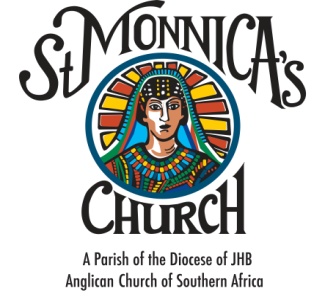 ADMISSION TO COMMUNION APPLICATION FORMYEAR ______PARTICULARS OF FATHER Identity numberChurch Membership Number: ______________
Surname: __________________________________________________________________________________________________________
Christian names: ______________________________________________________________________________________________________              	Country of birth: ________________________________
Permanent residential address:  __________________________________________________________________________________________
                                                          __________________________________________________________________________________________
Cellphone Number: ____________________________	 	
Email Address: ________________________________________________________
		Occupation:  __________________________________________________________
Telephone Number (W):  ________________________________________________
Are you baptized? _______________ Confirmed? ___________________________Signature _____________________________   Date ___________________________	PARTICULARS OF MOTHERIdentity numberChurch Membership Number: ______________
Surname: ____________________________________________________________________________________________________________
Christian names: ______________________________________________________________________________________________________              	Country of birth: ________________________________Permanent residential address:  _______________________________________________________________________________________
                                                           _______________________________________________________________________________________
Cellphone Number: ____________________________	 	
Email Address: ________________________________________________________	
	Occupation:  __________________________________________________________
Telephone Number (W):  ________________________________________________
Are you baptized? _______________ Confirmed? ___________________________Signature __________________________   Date _________________________	PARTICULARS OF CANDIDATEIdentity numberChurch Membership Number: ______________
Surname: ____________________________________________________________________________________________________________
Christian names: ______________________________________________________________________________________________________
    Gender:  Male/  Female          	Has the candidate been baptized? ____________________________Date of Baptism: __________________________________________Church: __________________________________________________………………………………………………………………………………………………………………………………………………FOR OFFICE USEADMISSION FORMATION PROCESSCHECKLISTAdmission to Communion Date: ________________________________________________________Rector’s Admission to Communion Authorization: ______________________   ______________________   ____________________
                  Name                                                Signature                                          DateDETAILSSTATUSDATETEACHER’S SIGNATUREChildren’s Ministry ClassesDETAILSSTATUSDATEApplication Form SubmissionRequired Documents SubmissionAdmission Register CompletedDummy Certificate Final Certificate printingClergy Certificate signingFiling of documentation